KАРАР                                                                                     ПОСТАНОВЛЕНИЕ          «02» декабрь 2019 йыл                           № 82                    «02» декабря 2019 годаОб утверждении Положения «Об организации и осуществлении
первичного воинского учета граждан» на территории сельского поселения Сандугачевский сельсовет муниципального района Янаульский район Республики Башкортостан
          В соответствии с Конституцией Российской Федерации, федеральными законами  от 31 мая 1996 г. № 61-ФЗ «Об обороне»,  от 26 февраля 1997 г. № 31-ФЗ «О мобилизационной подготовке и мобилизации в Российской Федерации»,  от 28 марта 1998 г. № 53-ФЗ «О воинской обязанности и военной службе», от 06.02.2019г. N 8-ФЗ "О внесении изменений в Федеральный закон "О воинской обязанности и военной службе",  от 6 октября 2003 г. № 131-ФЗ «Об общих принципах организации местного самоуправления в Российской Федерации», постановлением Правительства Российской Федерации от 27 ноября 2006 г. № 719 «Об утверждении Положения о воинском учете», Устава  сельского поселения Сандугачевский сельсовет муниципального района Янаульский район Республики Башкортостан, Администрация сельского поселения Сандугачевский сельсовет муниципального района Янаульский район Республики Башкортостан ПОСТАНОВЛЯЕТ:
     1.Утвердить Положение «Об организации и осуществлении первичного воинского учета на территории сельского поселения Сандугачевский сельсовет муниципального района Янаульский район Республики Башкортостан(прилагается).
      2.Утвердить типовые функциональные обязанности должностного лица, ответственного за осуществление первичного  воинского  учета в администрации сельского поселения Сандугачевский сельсовет муниципального района Янаульский район Республики Башкортостан (прилагается).    3. Контроль за исполнением настоящего постановления оставляю за собой.Главасельского поселения                                                           Т.Ш. Куснияров«Согласовано»Военный комиссар г. Янаул,  Янаульского и Калтасинского районов РБ___________М.К.Харисов«___»____________20__г                                                                                                БАШKОРТОСТАН  РЕСПУБЛИКАҺЫЯҢАУЫЛ  РАЙОНЫМУНИЦИПАЛЬ РАЙОНЫНЫҢҺАНДУҒАС АУЫЛ СОВЕТЫ АУЫЛ БИЛӘМӘҺЕ ХАКИМИӘТЕ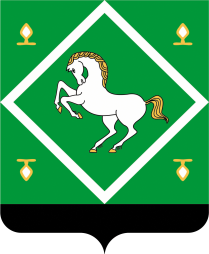 АДМИНИСТРАЦИЯСЕЛЬСКОГО ПОСЕЛЕНИЯ САНДУГАЧЕВСКИЙ  СЕЛЬСОВЕТ МУНИЦИПАЛЬНОГО  РАЙОНАЯНАУЛЬСКИЙ РАЙОНРЕСПУБЛИКИ БАШКОРТОСТАН